от 24 апреля 2015г.          № 36О внесении дополнений в постановление главы муниципального образования «Турочакский район» от 25 марта 2015г. №122 «Об определении видов обязательных работ и объектов для отбывания осужденными наказания  в виде обязательных  и  исправительных работВ целях обеспечения надлежащего исполнения наказаний в виде обязательных и исправительных работ осужденными, в соответствии со ст.49, 50 Уголовного кодекса Российской Федерации, ст. 25, 39 Уголовно-исполнительного кодекса Российской Федерации, руководствуясь Уставом муниципального образования «Турочакский район»,     ПОСТАНОВЛЯЮ:Дополнить  перечень объектов для отбывания осужденными наказания в виде исправительных работ указанный в приложении №3 к постановлению Главы муниципального образования «Турочакский район» от 20 марта 2015г. №122 «Об определении видов обязательных работ и объектов для отбывания осужденными наказания  в виде обязательных  и  исправительных работ» (Отражение Турочакского района №17 от 23.04.2015г.) следующими объектами:Контроль за исполнением настоящего  постановления  возложить на заместителя главы администрации района по социальным вопросам Суртаеву Г.В.   Врио Главы администрации муниципального образования«Турочакский район»                                      	В.В. Сердюкова  РЕСПУБЛИКА АЛТАЙАДМИНИСТРАЦИЯМУНИЦИПАЛЬНОГООБРАЗОВАНИЯ«ТУРОЧАКСКИЙ РАЙОН»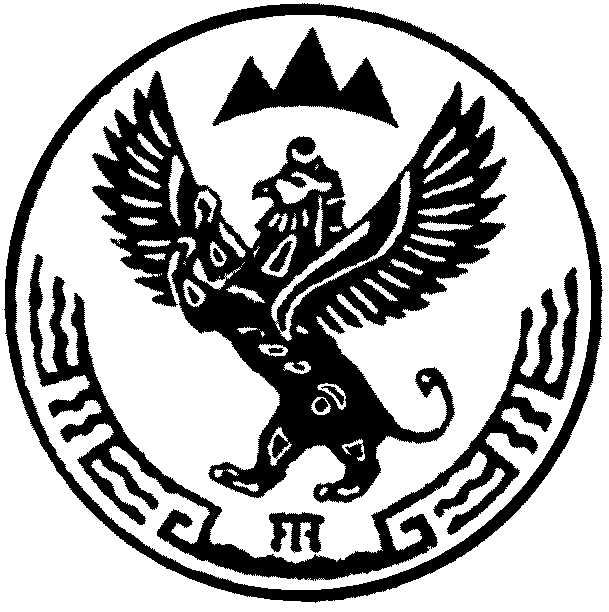 АЛТАЙ РЕСПУБЛИКАТУРАЧАК АЙМАК ДЕПМУНИЦИПАЛ ТОЗОЛМОАДМИНИСТРАЦИЯЗЫПОСТАНОВЛЕНИЕJAKAAН14ИП Пахомов А.А. 649140, Россия, Республика Алтай,С. Турочак, ул. Комсомольская, 59